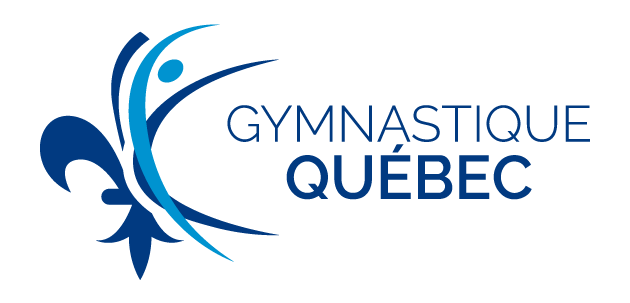 ANNEXE 1Projet de formation localeInformations généralesDétails du projetDemandeCe formulaire doit être envoyé à la directrice des opérations et communications par courriel. Une réponse sera donnée dans les 10 jours suivant la réception de la demande. À noter que pour recevoir l’aide financière, la région devra fournir un rapport (annexe 2) après la tenue de la formation locale avec les pièces justificatives (factures, rapports de dépenses, etc.) Section réservée à l’usage de GYMQCAssociation régionale :Personne responsable du projet :Courriel :Téléphone :Date(s):Nombre d’heures :Endroit :Sujet/description du projet :Objectifs :Nombre de clubs et participants visés :Budget préliminaire détaillé (honoraires, frais de déplacement, etc.):Aide financière :Expert(s)/personne(s) ressource(s) :Demande acceptée :Montant accordé :Expert(s)/personne(s) ressource(s) attitré(s) :